Jean Baptiste Poquelin Molière: Lakomec  L'avare  (1980)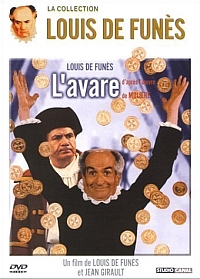  Harpagon – Louis de Funès  	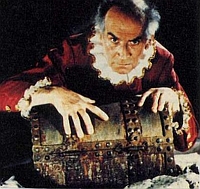  Kleant (Harpagonov syn, Mariannin milý) – Franck Cabot-David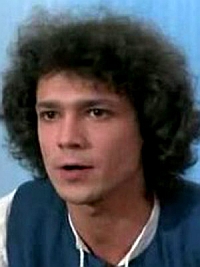  Marianna (Kleantova milá, Harpagonova vyvolená) – Anne Caudry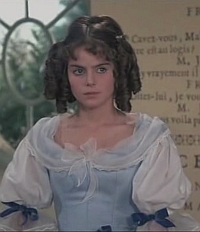  Eliza (Harpagonova dcéra, Valérova milá) – Claire Dupray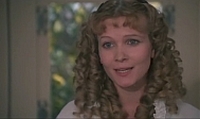  Valér (Anzelmov syn, Elizin milý) – Hervé Bellon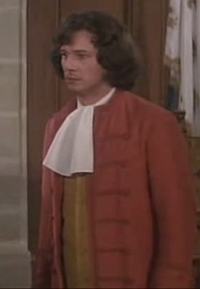  Frozina (dohadzovačka) – Claude Gensac	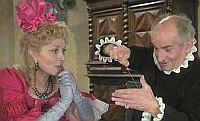  Anzelm (Valérov a Mariannin otec) – Georges Audoubert	 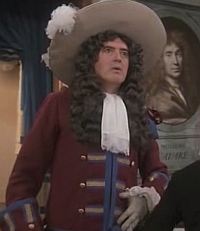  Majster Šimon (sprostredkovateľ, notár) – Max Montavon	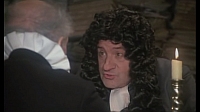  policajný komisár –	Henri Génès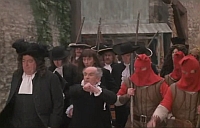  Jacques (Harpagonov sluha a kočiš) – Michel Galabru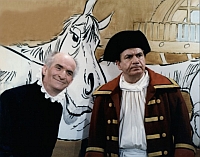  La Flèche (Kleantov sluha) – Bernard Menez	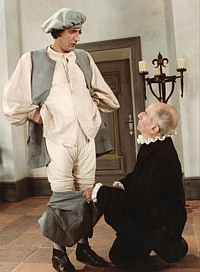  sluhovia a slúžky 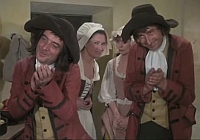  Poznámkykomédia napísaná v próze: ....................................................................................................................................................................................................................................................................................vlastnosti frašky: ....................................................................................................................................................................................................................................................................................................................................................................................................................................................................................................................................................................................................................................vlastnosti komédie omylov: ..................................................................................................................................................................................................................................................................................................................................................................................................................................................................................................................................................................................................................stopy po komédii dell'arte: ...................................................................................................................................................................................................................................................................................................................................................................................................................................................................................................................................................................................................................filmové postupy v sledovanej francúzskej inscenácii: ...........................................................................................................................................................................................................................................................................................................................................................................................................................................................................................................................................................................